 OMAROMAR.335663@2freemail.com LICENSES AND	                   Current Basic Life Support (BLS) certification  I am a National Board	 Sterile IV certified of Pharmacy certified technician.                                                                                   	        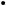 Proficient in English & ArabicSKILLS		  Active Listening	 Customer and Personal Service Time Management course certificate 	 Computers and Electronics Service Orientation	 Administration and ManagementJudgment and Decision Making Experience in Data entry, insurance processing, typing, filling, patients consulting, and anything else the pharmacist needs help with.                                             Pharmacist and Production line manager, Aug 2005-Jul 2012Avicenna Labs for Pharmaceutical Industries, Damascus  Experience in pharmaceutical manufacturing of a variety of dosage forms including tablet, capsules, ointment, cream, suppositories, and solutions.  Managed tablet department responsible for weighing, handling, and making sure the percentage of materials used to make the drugs are accurate.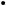   Overseeing the making of drugs including but not limited to mixing, weighing, grinding, drying, compressing, and final product examination.EDUCATION             Sales Force Management & Direct Sales Arts & Tactics Diploma, Nov 2011 from Berlitz international center, GermanyPROFESSIONALSUMMARYCurrently looking for a full time position that allows me to use my knowledge and expertise as a pharmacist. I am hardworking and dedicated to helpingpeople. I am seeking to expand my knowledge and fulfill my career requirements. CPhT and sterile IV certified.EXPERIENCEPharmacist technician, Jan 2012-Present Walgreens, Arlington, TXCompleted Bachelor Degree in Pharmacy             with a very good evaluation , Aug 2008Amman University, Amman, Jo